 Oppfriskning for lærere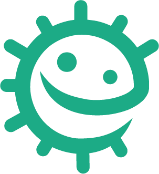 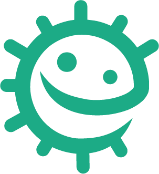 Det er flere måter kroppen kan bli utsatt for smitte på, og mye vi kan gjøre for å hindre smittespredning. Dette oppfriskningsavsnittet for lærere inneholder ekstra informasjon om hver av aktivitetene i denne pakken.VaksinerImmunsystemet vårt bekjemper generelt skadelige mikrober som kan komme inn i kroppen vår. Når vi tar godt vare på oss selv (f.eks. får mye hvile og spiser balansert), hjelper vi immunforsvaret vårt med å fungere skikkelig og forhindre infeksjoner. En annen måte å hjelpe immunforsvaret på er vaksiner. Vaksiner brukes til å forebygge, ikke behandle, infeksjoner. En vaksine blir vanligvis laget av svake eller inaktive versjoner av de samme mikrobene som gjør at vi blir syke. I noen tilfeller er vaksinene framstilt av organismer som er lik, men ikke nøyaktig som, mikrobene vi blir syke av. De fleste vaksiner sprøytes inn i kroppen. Når den kommer inn i kroppen, oppdager immunforsvaret den og angriper som om det var et angrep fra skadelige mikrober. Hvite blodlegemer, som er en del av immunsystemet, lager mange antistoffer som fester seg til spesifikke markører på overflaten av vaksineorganismene. Disse markørene kalles antigener. Det tar immunsystemet vårt cirka to uker å lære om vaksineorganismene. Mens dette pågår, kan vi føle oss litt trøtte. Dette er fordi immunforsvaret arbeider hardt for å drepe eller fjerne alle vaksineorganismene. Ved å fjerne hele vaksinen husker immunforsvaret hvordan det skal bekjempe disse mikrobene. Neste gang mikrober med de samme markørene eller det samme antigenet kommer inn i kroppen, står immunforsvaret klart til å bekjempe det før det får sjansen til å gjøre deg syk. Det betyr vi utvikler immunitet mot sykdommer. I noen tilfeller trenger immunforsvaret en ny påminnelse, og det er derfor vi får en oppfriskningsdose av noen vaksiner. Noen mikrober, f.eks. influensa, er vanskelige. De utvikler seg så raskt og forandrer markørene/antigenene sine. Det betyr at immunsystemet ikke klarer å huske hvordan det skal bekjempe dem. Derfor har vi årlige influensavaksiner. Flokkimmunitet er en type immunitet som forekommer når en viss andel av befolkningen (eller flokken) har fått en vaksine eller naturlig har ervervet en bestemt infeksjon. Dette beskytter uvaksinerte personer. Smittevern: Vaksiner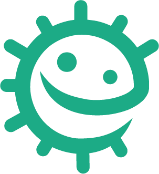 Time 9: VaksinerElevene bruker sin leseforståelse og kreative kompetanse til å svare på spørsmål om, og framføre, Edward Jenners oppdagelse av vaksiner.KompetansemålAlle elever skal: forstå at vaksiner hindrer en rekke infeksjoner, bl.a. influensa.De fleste elever skal:forstå at det ikke finnes vaksiner for alle infeksjoner. RelevansFolkehelse og livsmestringSamtale om hvorfor det er viktig med vaksine og hvordan vaksine virkerForebygging av sykdomMat og helse Helse og forebyggingNaturfag Naturvitenskapelige praksiser og tenkemåterLevende ting og deres miljøGrunnleggende ferdigheter Lesing og forståelse, muntlig, skrivingTime 9: Vaksiner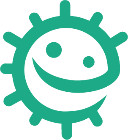 RessurserHovedaktivitet: Historiske helterPer elev Kopi av SA1 Kopi av EA1 Ekstraaktivitet: RollespillPer gruppe Kopi av SA2 Ekstraaktivitet: Vaksiner (test)Per elev Kopi av EA2TilleggsressurserPer elev Kopi av SA3 (tilgjengelig på e-bug.eu) Kopi av PP1 (tilgjengelig på e-bug.eu)  StøttemateriellSA1 Historiske helter (støtteark) SA2 Oppdagelsen av vaksiner (manus)SA3 Vaksiner (faktaark)EA1 Historiske Helter (fyll ut det som mangler) EA2 Vaksiner (test)Time 9: Vaksiner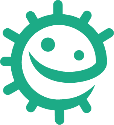 StikkordAntistoffAntigenBakterierSykdomImmunsystemVaksinereVaksinerVirusHvitt blodceller (Leukocytter)Nettlenker  https://www.e-bug.eu/no-no/5-7-trinn-vaksinerInnledningStart timen med å forklare at selv om det er mange skadelige mikrober som vi kan bli syke av, er det i noen tilfeller ting vi kan gjøre for å hindre dette. Forklar at vaksiner er en ufarlig liten mengde av mikroben (f.eks. sykdomsmarkeringer eller ytre belegg) som lærer kroppen hvordan vi skal bekjempe den skadelige mikroben når eller hvis vi blir angrepet av sykdommen. Snakk om elevenes erfaringer med vaksiner, hvilke vaksiner de husker å ha fått, og når de fikk dem. Vis elevene bildene på PP1 av sykdommen og bakteriene/virusene som de sannsynligvis er vaksinert mot. Påpek at disse sykdommene var ekstremt vanlige på 1700-tallet. Påpek at uten vaksiner ville mange av elevene i klassen ha mistet livet før de ble fem år gamle. Forklar at sykdommer som kikhoste, polio og tuberkulose nå er ekstremt sjeldne på grunn av vaksiner. Minn elevene på at noen mikrober skifter ytre belegg slik vi skifter klær. Noen mikrober forandre markeringer / ytre belegg så raskt at forskerne ikke kan lage vaksiner til mange infeksjoner (f.eks. forkjølelse / sår hals), eller de må lage en ny vaksine hvert år, f.eks. influensavaksinen. AktivitetHovedaktivitet: Historiske helterDel ut en kopi av EA1 til hver elev. Les historien om Edward Jenner (SA1) for elevene, enten ved å vise historien for dem på tusjtavlen eller dele ut en kopi av SA1 til hver elev. Elevene kan da lese med på historien. Når du har lest historien, ber du elevene fylle ut de tomme rutene på arbeidsarket (EA1). Elevene skal også svare på spørsmålene nederst på arbeidsarket. Elevene vil lære hva vaksiner er, hvordan de virker, og hvorfor de er viktige. Diskusjon	Kontroller at elevene har forstått stoffet ved å stille følgende spørsmål:Hva er vaksiner? Svar: Vaksiner beskytter en person mot en bestemt sykdom. De er døde eller kraftig svekkede versjoner av mikroben. Hvem oppdaget vaksiner? Svar: Edward Jenner oppdaget vaksiner i 1796.Når bør vaksiner brukes? Svar: Vaksiner bør gis før en sykdom forekommer; vaksiner er et forebyggende tiltak.Når bør vaksiner brukes? Svar: Vaksiner bør gis før en sykdom forekommer; vaksiner er et forebyggende tiltak.Ekstraaktiviteter Oppdagelsen av vaksiner (rollespill) Del ut en kopi av SA2 til grupper à 3–4 elever. Elevene kan virkeliggjøre historien om Edward Jenner ved å lage et skuespill de kan framføre for klassen. For å bygge videre på denne aktiviteten kan du be elevene late som om de er Edward Jenner og skrive i dagboken om den dagen han gjorde oppdagelsen sin. Vaksiner (test) Del ut EA2 til grupper à 2–3 elever. Teamet med flest poeng vinner. Svar finnes på e-Bug-nettstedet.Vanlig spørsmål om vaksiner (spørsmål og svar) Følgende spørsmål- og svar-diskusjon vil hjelpe elevene med å forstå vaksiner. Spørsmål: Hva er en vaksinasjon? Svar: Vaksiner er en annen måte å hjelpe immunforsvaret vårt med å beskytte oss mot skadelige sykdommer. De bruker kroppens naturlige forsvar til å bygge resistens overfor spesifikke infeksjoner og styrke immunforsvaret vårt. Spørsmål: Hvorfor er vaksinasjon viktig? Svar: Vaksiner er en trygg og effektiv måte å forhindre at vi blir syke. I dag finnes det vaksiner som beskytter oss mot minst 20 sykdommer, bl.a. stivkrampe, influensa, meslinger, kusma, polio og hjernehinnebetennelse. Når vi blir vaksinert, beskytter vi ikke bare oss selv, men også folkene rundt oss. Vaksiner bidrar til å hindre smittespredning. Spørsmål: Hvordan virker en vaksine? Svar: Når vaksinen injiseres i kroppen, angriper immunsystemet den som om det var skadelige mikrober som angrep kroppen. Hvite blodceller, som er en del av immunforsvaret, lager mange antistoffer som fester seg til spesifikke markører på overflaten (såkalte antigener) av vaksineorganismene. Fordi vaksinen er en ekstremt svekket versjon av mikrobene, kan immunsystemet vårt drepe alle cellene i vaksinen, og du blir ikke syk av den. Ved å fjerne hele vaksinen husker immunforsvaret hvordan det skal bekjempe disse mikrobene. Neste gang mikrober med de samme markørene eller det samme antigenet kommer inn i kroppen, står immunsystemet klart til å bekjempe det før det får sjansen til å gjøre deg syk. Det betyr vi utvikler immunitet mot sykdommer. Spørsmål: Hvorfor bør jeg vaksinere meg? Svar: Vaksiner har reddet millioner av liv. Uten vaksiner løper vi stor risiko for å bli syke og uføre på grunn av sykdommer som polio og hjernehinnebetennelse. Vaksiner beskytter oss mot sykdom og andre mot å bli syke også. Ikke alle kan bli vaksinert. Svært små barn, svært gamle personer og personer med alvorlig sykdom, f.eks. visse sykdommer, avhenger av at andre blir vaksinert for å hindre smittespredning og beskytte dem.Moderne vaksineforskereBe elevene – som klassediskusjon eller lekseaktivitet – vurdere følgende forskere som gjør store oppdagelser innen den globale vaksineutviklingen: Dame Sarah Gilbert, medutvikler av covid-19-vaksinen fra Oxford/AstraZeneca Kathrin Jansen, vaksineansvarlig i Pfizer, medutvikler av covid-19-vaksinen fra Pfizer-BioNTechHanneke Schuitemaker, vaksineansvarlig i Johnson & Johnson’s Janssen Vaccines & PreventionGagandeep Kang, mikrobiolog og virolog som forsker på virusinfeksjoner hos barn (særlig rotavirusvaksiner – rotavirus er en vanlig årsak til kraftig diaré blant småbarn). Eller be elevene finne sine egne eksempler.OppsummeringStill elevene spørsmålene nedenfor mot slutten av timen.Hvilke systemer i kroppen bekjemper skadelige mikrober som kan komme inn i kroppen vår? Svar: Immunforsvaret vårt Vaksiner bidrar til å forebygge en rekke infeksjoner, for eksempel? Svar: Influensa, covid-19, meslinger, kusma, røde hunder, polio, hjernehinnebetennelse, kikhoste, tuberkulose eller andre eksempler du kan ha gitt Sant eller ikke sant: Det finnes vaksiner for alle infeksjoner? Svar: Uriktig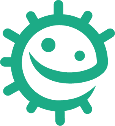 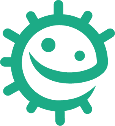 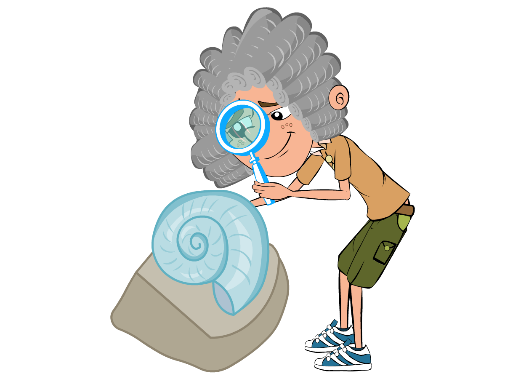 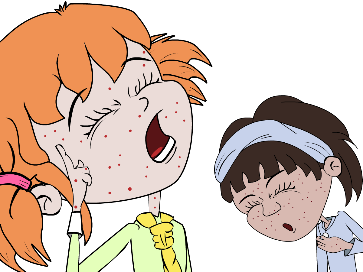 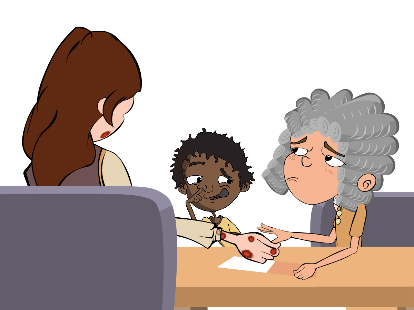 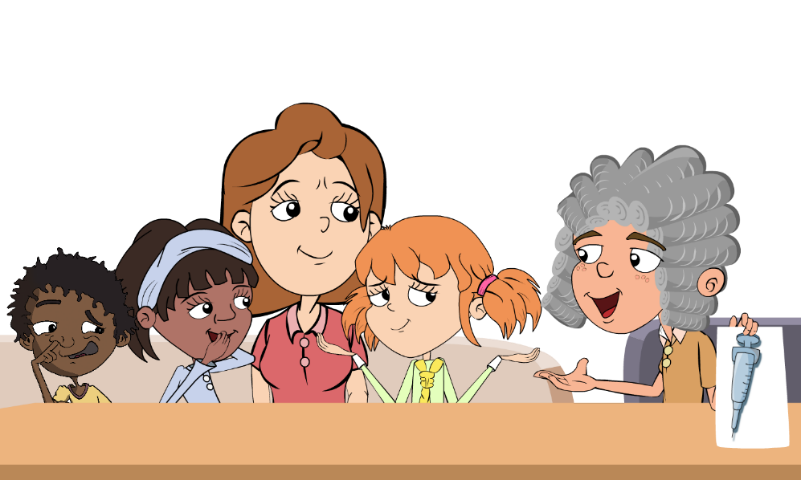 